Министерство здравоохранения Российской Федерации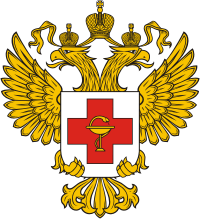 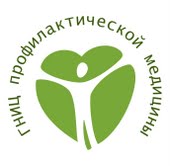 Государственный научно-исследовательский центр профилактической медицины    Департамент здравоохранения   Министерство здравоохранения 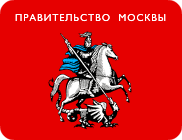 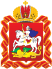 г. Москвы                                                              Московской области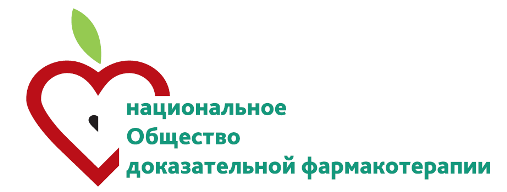 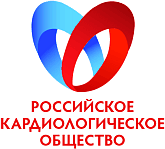 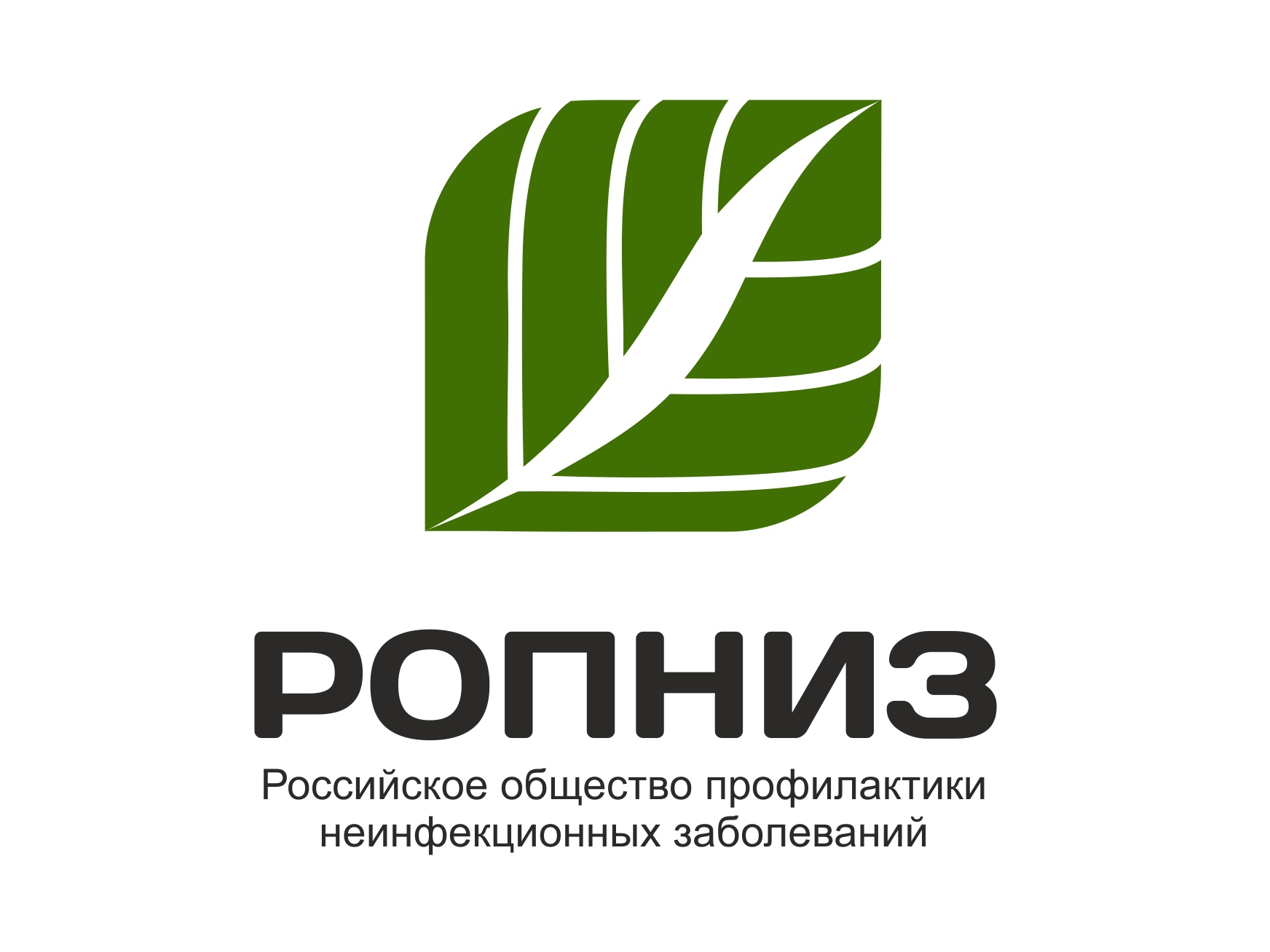 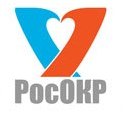 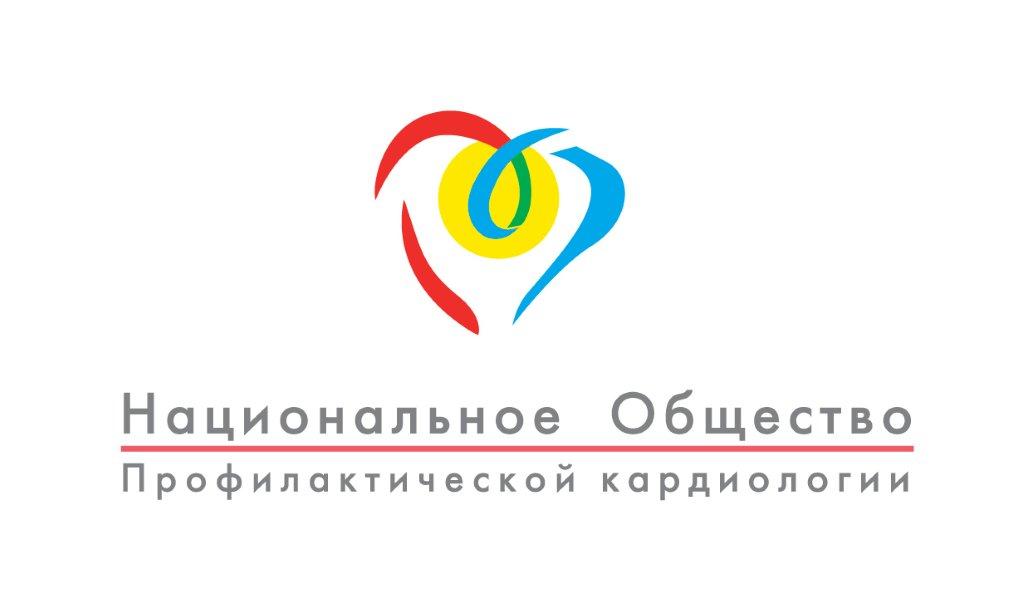 Всероссийская научно-практическая конференция«Неинфекционные заболевания и здоровье населения России»28-29 мая 2015 г., г. МоскваГНИЦ профилактической медицины, Петроверигский пер., д. 10;проезд: ст. метро «Китай-город», «Лубянка»ИНФОРМАЦИОННОЕ ПИСЬМОУважаемые коллеги!	Приглашаем Вас принять участие во Всероссийской научно-практической конференции «Неинфекционные заболевания и здоровье населения России», которая пройдет 28-29 мая 2015 г. в г. Москве. В рамках конференции состоится заседание Профильной комиссии Минздрава России по профилактической медицине. Научная программа конференции включает пленарные заседания, научные симпозиумы,  рабочие совещания, круглые столы, школы и мастер-классы, стендовые доклады, конкурс молодых ученых.	Для посещения конференции необходимо не позднее 15 апреля 2015 г. зарегистрироваться на сайте конференции – www.gnicpm.ru. Для предварительной регистрации необходимо выслать в адрес Оргкомитета заполненную регистрационную форму (см. далее). Регистрационный взнос и оплата за публикацию тезисов не взимаются.   Подробную информацию Вы можете найти на сайте конференции – www.gnicpm.ru. Заявки на участие в научной программе (выступления) просьба присылать на электронный адрес: programma-ncd@gnicpm.ru; Научная тематика конференции:Эпидемиология сердечно-сосудистых и других хронических неинфекционных заболеваний в РоссииВлияние образа жизни и факторов риска на здоровье населенияПопуляционные технологии профилактики неинфекционных заболеванийДиспансеризация и диспансерное наблюдение – звенья одной цепиРоссийский и международный опыт проведения профилактических программСовершенствование профилактики неинфекционных заболеваний в рамках первичной медико-санитарной помощиАктуальные аспекты деятельности Центров здоровья Экономические аспекты укрепления здоровьяВторичная профилактика хронических неинфекционных заболеванийСовременные подходы к реабилитации больных сердечно-сосудистыми и другими хроническими неинфекционными заболеваниямиПрофилактика сердечно-сосудистых заболеваний у детей и подростковФундаментальные исследования в области профилактической медициныФармакоэпидемиологические исследования и профилактическая медицинаОрганизация мониторинга факторов риска неинфекционных заболеваний, оценка результатовТЕЗИСЫ.ВНИМАНИЕ!  Тезисы должны быть получены Оргкомитетом до 01 марта 2015 г. Тезисы, полученные позднее указанной даты, рассматриваться не будутВыберите, пожалуйста, тип презентации и укажите в файле, сопровождающем тезисы:- устный доклад/стендовый доклад/публикация тезисовПравила оформления тезисов1. Объем тезисов – 1 страница (А4), поля сверху, снизу, справа и слева – 3 см. Пожалуйста, используйте лазерный или струйный принтер, шрифт Times – 12 пт., через 1 интервал. Тезисы будут печататься факсимильно, без повторного набора и не будут подвергнуты редакторской правке.2. В заглавии должны быть указаны: название (заглавными буквами), с новой строки – фамилии и инициалы авторов, с новой строки – учреждение, город, страна.3. В содержании тезисов должны быть отражены: цель, методы исследования, полученные результаты, выводы. В тексте тезисов не следует приводить таблицы, рисунки и ссылки на источники литературы. В названии тезисов не допускаются сокращения.4. Тезисы принимаются в электронном виде в формате Word на электронный адрес: tesisi-ncd@gnicpm.ru. В одном файле должны содержаться одни тезисы. Имя файла, под которым будет сохранена работа, оформляется следующим образом: фамилия и инициалы первого автора, название населенного пункта, порядковый номер работы. Например, ИвановИИМосква1 для одной (первой) работы и ИвановИИМосква2 для второй работы. Имя файла задается русскими буквами без пробелов.5. При создании электронного сообщения в строке «Тема» обязательно указывается вид сообщения, фамилия и инициалы первого автора (или аббревиатуры организации), название населенного пункта, количество работ в сообщении (Пример: ТезисыИвановИAМосква1, ТезисыИвановИАМосква2)ВНИМАНИЕ! Вместе с тезисами в обязательном порядке необходимо прислать файл с информацией о контактном лице (название тезисов и тип презентации, авторы, учреждение, город, страна, Ф.И.О. одного из авторов для переписки, его адрес, телефон, факс, электронная почта).Тезисы, оформленные с нарушением требований, рассматриваться не будут.Пример оформления тезисов:ИНФАРКТ МИОКАРДА ПРИ ИНФЕКЦИОННОМ ЭНДОКАРДИТЕ (точку не ставить)Иванов И.И., Петров П.П., Сидоров С.С.ФГБУ «ГНИЦПМ» Минздрава России, Москва (точку не ставить)По всем вопросам, связанным с приемом тезисов можете обратиться к Загребельному Александру Васильевичу. Тел: 8 (903)-272-35-03, e-mail: Azagrebelny@gnicpm.ru КОНКУРС МОЛОДЫХ УЧЕНЫХ• к участию в конкурсе допускаются лица в возрасте до 35 лет;• автор (без соавторов) представляет на конкурс только одну работу;• для проведения предварительной экспертизы в Оргкомитет (e-mail: programma-ncd@gnicpm.ru)     необходимо направить до 01 марта 2015 г. с пометкой «На конкурс» в 2-х экземплярах следующие   документы:• конкурсная работа (статья объемом до 6 страниц, через 1,5 интервала, без библиографии),• тезисы конкурсной работы (для включения в Сборник тезисов докладов),• сведения об авторе (Ф.И.О., место работы, область научных интересов, адрес, контактный телефон,   электронная почта),• направление от учреждения,• рекомендация научного руководителяРабота допускается к финалу конкурса по итогам предварительной независимой экспертизы.Результаты экспертизы будут размещены на сайте www.gnicpm-conf.ru после 15 апреля 2015 г.Процедура финала Конкурса включает устный доклад (время выступления 10-15 минут).Победители конкурса награждаются дипломами и ценными подарками На конкурс молодых ученых принимаются работы по следующим направлениям:Эпидемиология сердечно-сосудистых и других хронических неинфекционных заболеванийПервичная и вторичная профилактика основных неинфекционных заболеванийФундаментальные исследования в области профилактической медициныПо вопросам участия в конкурсе молодых ученых обращаться к Мамедову Мехману Ниязиевичу  Тел: (495) 627-03-95; e-mail: mmamedov@gnicpm.ruПо вопросам бронирования проживания в гостиницах, пожалуйста, обращайтесь:Ольга Шихановаshihanova@nowgroup.ru (909) 968 48 00,  (495) 688 69 60 Адрес Оргкомитета:101990, г. Москва, Петроверигский пер., дом 10,  (ФГБУ «ГНИЦПМ» Минздрава России)Оргкомитет конференции «Неинфекционные заболевания и здоровье населения России»Ответственный секретарь – Метельская Виктория АлексеевнаТел. (495) 628-94-17; (495) 625-02-50 E-mail: vmetelskaya@gnicpm.ruВ рамках конференции для производителей лекарственных препаратов и медицинского оборудования будут организованы:-    сателлитные симпозиумы;-    выставка лекарственных средств, современных технологий, специализированных изданий, изделий      медицинского назначения. РЕГИСТРАЦИОННАЯ ФОРМАВсероссийская научно-практическая конференция «Неинфекционные заболевания и здоровье населения России»совместно с Профильной комиссией Минздрава России по профилактической медицинеМосква, 28-29 мая 2015 г.Пожалуйста, заполняйте форму печатными буквами*Фамилия______________________________________*Имя______________________________________*Отчество______________________________________*Должность ________________________________*Ученая степень ________________________________*Ученое звание_____________________________*Место работы____________________________________________________________________________*Служебный адрес с индексом ______________________________________________________________________________________________________________________________________________________Домашний адрес с индексом _______________________________________________________________________________________________________________________________________________________*Тел. служебный (с кодом города): ___________________________________________________________Тел. мобильный (с кодом города): ____________________________________________________________*E-mail___________________________________________________________________________________* - обязательно к заполнению